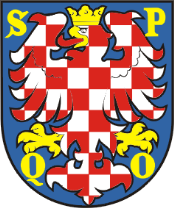 S T A T U T Á R N Í   M Ě S T OO L O M O U CVNITŘNÍPRAVIDLA PRO DĚTSKOU SKUPINU KAŠTÁNEKZpracováno podle zákona 247/2014 Sb. O poskytování služby péče o dítě v dětské skupině a o změně souvisejících zákonůNÁZEV:                                               Dětská skupina KAŠTÁNEK statutárního města OlomouceADRESA ZAŘÍZENÍ: 			tř. Spojenců 14, 779 00 OlomoucSTANOVENÁ KAPACITA:                    15 dětí		TELEFON/FAX, MOBIL: 		585 230 323; 724 905 114E-MAIL: 				hana.krivankova@olomouc.euVEDOUCÍ DĚTSKÉ SKUPINY:              Mgr. Hana KřivánkováPROVOZNÍ DOBA ZAŘÍZENÍ:	pondělí – pátek 6:15 – 16:15 hodinPopis pracovištěDětská skupina, která pečuje o děti do čtyř let věku v denním režimu, jehož provozovatelem je statutární město Olomouc. Pracoviště je organizačně začleněno do struktury Magistrátu města Olomouce, odboru sociálních věcí.Cílem zařízení je zajistit dětem všestranný rozvoj a díky individuálnímu přístupu se snažit rozvíjet dovednosti a znalosti, které děti zaujmou více než jiné děti a podpořit za spoluúčasti rodičů projevující se talent a nadání. Zařízení je určeno zpravidla pro děti od jednoho do čtyř let věku, dětem je poskytována péče včetně celodenní stravy. Péče v dětském zařízení  navazuje na péči v rodině. Děti jsou vychovávány společně v určité věkové skupině, což zajišťuje přirozené sociální prostředí a vede děti k toleranci, sebeúctě, respektu a pomoci druhým.V dětské skupině KAŠTÁNEK je 20 dětí ve věku od 1 do 4 let věku.Na nástěnkách jednotlivých oddělení jsou vyvěšeny harmonogramy dne, vnitřní pravidla, poplatky za pobyt v dětské skupiněSMOl, měsíční výchovné plány dětských sester, informace pro rodiče a výtvarné práce dětí. Do šaten dětí mají přístup zákonní zástupci s dětmi, doprovod dětí, personál. Do zbývajících místností oddělení mají přístup děti a personál. Zákonní zástupci jen během adaptace dětí a jindy po domluvě s personálem. Do šatny, kanceláře a WC pro personál má přístup jen personál dětské skupiny.Do prostor kuchyně má přístup jen kuchařka a personál.Do prostor prádelny, žehlírny a sklepů má přístup jen personál.Do kanceláře vedoucí dětské skupiny má přístup vedoucí dětské skupiny, její zástupkyně a po dohodě personál, zákonní zástupci dětí či jejich doprovod.Vybavení zařízeníKaždé oddělení má vlastní šatnu, hernu, hernu s jídelnou, ložnici, umývárnu s WC a terasu na pobyt dětí v době nepříznivého počasí. Oddělení jsou vybavena bezpečným nábytkem vhodným pro malé děti.Zařízení disponuje vlastní kuchyní, kde je připravována strava pro děti i personál. Šatna, kancelář a WC pro personál. Kancelář vedoucí dětské skupiny, kde jsou v uzamykatelných skříňkách uloženy dokumenty a ceniny. Klíče od této kanceláře má vedoucí dětské skupiny, její zástupkyně a pracovník havarijní služby odboru sociálních věcí MMOlV každé místnosti je ve výšce  nad úrovní podlahy zavěšen pokojový teploměr na zjištění teploty. Vytápění zajišťuje firma OLTERM & TD, a. s. plynovou kotelnou, která se nachází v budově.Budovu odemyká dětská sestra nebo kuchařka, která má klíče od vstupních dveří a přepážek, a uzavírají ji dětské sestry, které si předávají jeden svazek klíčů od vstupních dveří a přepážek.Další svazky klíčů od celého zařízení vlastní vedoucí dětské skupiny, její zástupkyně a pracovník havarijní služby odboru sociálních služeb MMOlRežimové požadavky a aktivityRežim dne je přizpůsoben věkové skupině dětí ve věku od 1 do 4 let. Dětské sestry jsou povinny jej pružně přizpůsobovat aktivním potřebám dětí. V dětské skupině je dostatečně dbáno na soukromí dětí; pokud mají potřebu uchýlit se do klidného koutu a neúčastnit se společných činností, je jim to umožněno.Nástup dětí: dle potřeb rodičů kdykoliv během dne. Zákonný zástupce a doprovod dětí před vstupem do šatny použije návleky, které se po použití vyměňují. Děti jsou přijímány převléknuté od rodičů do oblečení dětské skupiny, každé dítě má v šatně vlastní skříňku na osobní věci. Rodiče jsou povinni dítě osobně předat dětské sestře. Při nástupu dítěte do dětské skupiny je uplatňován individuální adaptační režim. Zákonnému zástupci je umožněno v adaptační době zdržovat se spolu s dítětem v prostorách dětského zařízení.Dětské sestry odpovídají za dítě od doby převzetí dítěte od zákonných zástupců až do doby, kdy je opět zákonným zástupcům předají.Omlouvání docházky dětí: Zákonní zástupci omlouvají děti z docházky nejpozději týž den do 7.30 hodin telefonicky nebo osobně. Na následující dny lze děti omluvit kdykoliv v průběhu provozní doby.Spontánní hry: Od příchodu dětí do pobytu, venku a po odpoledním odpočinku probíhají celý den, prolínají se s činnostmi řízenými dětskými sestrami ve vyváženém poměru, se zřetelem na individuální potřeby dětí.Výchovné činnosti: Probíhají v průběhu dne formou individuální, skupinové či kolektivní práce dětských sester s dětmi, vycházejí z potřeb a zájmů dětí.Pohybové aktivity: denně zdravotně zaměřené cvičení (vyrovnávací, protahovací, uvolňovací, dechová, relaxační) a pohybové hry. Průběžně pohybové chvilky a hudebně pohybové činnosti. 1x týdně didakticky cílené pohybové činnosti. Denně dostatečně zařazování pohybu při spontánních hrách a pobytu venku.Pobyt venku: minimálně 90 minut denně (dle počasí) - dopoledne 9,30 – 11,15 hod. V letních měsících se činnosti přesouvají co nejvíce na zahradu. Pobyt venku se neuskutečňuje při mrazu pod  u dětí ve věku od 1 do 2,5 let a pod  u dětí ve věku od 2,5 do 4 let, při silném větru, dešti a při inverzích. Odpočinek: Vychází z individuálních potřeb dětí, do 18 měsíců spí děti obvykle dvěma spánky dopoledne 30 – 45 minut a po obědě 1,5 – 2 hodiny. Respektujeme způsob usínání, na který jsou děti navyklé z domova; děti starší 18 měsíců odpočívají po obědě 1,5 – 2 hodiny při poslechu relaxační hudby nebo pohádky. Každé dítě má v ložnici svou postýlku a skříň s ohraničeným prostorem na uložení oblečení dětského zařízení.Stravování: Strava pro batolata je připravována ve vlastní kuchyni vybavené vzduchotechnikou a klimatizací, která je umístěna v budově dětského zařízení. Jídelní lístek pro přípravu stravy sestavuje vedoucí dětské skupiny. Stravu připravuje kuchařka dle jídelního lístku a dodržuje při přípravě prováděcí předpisy pro výrobu, přípravu a skladování potravin, včetně mrazených a zachlazených pokrmů Při výrobě a přípravě pokrmů jsou používány jen suroviny a potraviny zdravotně nezávadné. Provádí se technologické a pracovní postupy zaručující zdravotní nezávadnost stravy. Pravidelně se sleduje norma potravin, teplota připravované stravy a nutriční hodnota podávané pokrmy musí splňovat výživové požadavky dané věku dětí.Podávání stravy: Snídaně se podává od 7:30 do 8:0 hodin; ovocná přesnídávka se podává od 9:00 do 9:30 hodin; odpolední svačinka od 14:00 do 14:30 hodin. Dětem je jídlo nabízeno, samy si určují množství potravin, zeleniny a druh tekutiny. Oběd se podává od 11:15 do 11:45 hodin, polévku nalévají pomocnice a dětské sestry z připravené nádoby. Hlavní jídlo připravuje na talíř pomocnice a dětské sestry z nádob nachystaných na servírovacím stolku. Jídlo je nabídnuto a dítě má právo si žádat o množství. Všichni zaměstnanci vedou děti k samostatnosti, nejmladším dětem pomáhají dle potřeby dětské sestry.Pitný režim: Po celý den jsou dětem podávány tekutiny v dostatečném množství tak, aby byl dodržován pitný režim dětí. Tekutiny se pravidelně obměňují. Děti mají celý den na každém oddělení tekutiny v konvicích (bio fenyklový a ovocný čaj neslazený, pramenitá voda či ředěné ovocné šťávy). Dětské sestry sledují dodržování pitného režimu a dětem pití nabízejí, konvice dle potřeby doplňuje provozní personál.       Otužování: Pravidelné větrání oddělení bez přítomnosti dětí, sledování teploty v místnostech a její redukce na přiměřenou teplotu, dostatečný pobyt venku, kontrola vhodného a přiměřeného oblečení dětí.Venkovní hrací plochyPísek v pískovišti určený k hraní dětí je zajištěn krytím proti mikrobiálnímu, parazitárnímu a chemickému znečištění nad hygienické limity Dle potřeby je písek v pískovišti měněn minimálně 1x za dva rokyZávlaha se provádí vodou z vodovodního řadu, v létě při hrách stojany s vaničkami pro hru s vodou a sprchování (voda je teplotně nastavitelná)Zahrada má část hrací plochy vykachlíkovanou a část zatravněnou, travnatá plocha je pravidelně (minimálně 1x za tři týdny ) sečena a udržována.Dětské hračky jsou uloženy ve vyhrazených prostorách a zařízení zahrady splňuje, bezpečnostní normy.Přijímání dětíDo dětské skupiny jsou přijímány děti ve věku od 1 roku.Zápis a přijímání dětí se provádí v průběhu celého roku až do naplnění kapacity.Předpokladem k úspěšnému zapsání dítěte je řádně vyplněná „Žádost o přijetí dítěte do dětské skupiny“, kterou zákonný zástupce vyplní v kanceláři vedoucí dětské skupiny.Před nástupem dítěte do dětského zařízení je dohodnuta se zákonným zástupcem adaptace, během které si dítě postupně zvyká na nový kolektiv dětí. Jedná se o dobu pěti dnů.Zákonní zástupci jsou povinni při nástupu dítěte poskytnout veškeré informace nutné k řádné evidenci dítěte (údaje o zdravotní pojišťovně dítěte, zaměstnání rodičů a telefonní spojení na ně, potvrzení o proočkování dítěte). Veškeré změny v těchto údajích je nutné ihned nahlásit vedoucí dětské skupiny. Při docházce dítěte do dětské skupiny na 92 hodin v měsíci zákonný zástupce dítě přivádí a odvádí vždy v celou hodinu. Minimální doba pobytu dítěte v dětských jeslích, pro tuto službu, je stanovena na 5 hodin za den.  Ukončení docházky do dětské skupinyZákonní zástupci mohou ukončit docházku písemně na vlastní žádost dle svých potřeb na tiskopise „ Žádost o ukončení docházky dítěte do dětské skupiny “ v termínu jeden měsíc před ukončením docházky do dětského zařízení.Pokud zákonný zástupce neuhradí poplatek za stravu a pobyt v dětském zařízení ve stanoveném termínu a nedohodne s vedoucí dětské skupiny jiný termín úhrady, může vedoucí dětské skupiny rozhodnout o ukončení docházky dítěte.Zapomenuté osobní věci se skladují v dětském zařízení po dobu 2 měsíců. Po uplynutí této doby se likvidují.Bezpečnost a zdraví dětí Dohled nad dětmi vykonávají dětské sestry a to od doby, kdy dítě převezmou od zákonného zástupce dítěte nebo jím pověřené osoby, až do doby, kdy předají dítě zákonnému zástupci nebo jím pověřené osobě uvedené v tiskopise „Prohlášení rodičů o předávání dítěte“Do dětské skupiny jsou přijímány děti zdravé, bez příznaků onemocnění (zvýšená teplota, hnisavá rýma, silný dráždivý kašel, průjem, zvracení). Rodiče jsou povinni vždy při předávání dítěte dětské sestře oznámit jakoukoli změnu ve zdravotním stavu dítěte či jeho chování. Onemocní-li dítě v průběhu dne v dětské skupině, vedoucí dětské skupiny oznámí tuto skutečnost rodičům a ti jsou povinni v co nejkratší době si dítě vyzvednout, aby se nemoc nešířila mezi ostatní děti.Pokud jsou rodiče vyzváni k předložení lékařského nálezu, je nutné, aby tak učinili. Je to v zájmu bezpečnosti všech dětí v dětské skupině. Dojde-li k úrazu v dětské skupině, je povinnost vedoucí a dětských sester  zajistit ošetření podle závažnosti zranění a neprodleně oznámit úraz rodičům. Při váženém úrazu je volána rychlá záchranná služba.Rodiče odpovídají za vhodnost a bezpečnost obuvi dětí v dětském zařízení i při pobytu venku (pro pobyt doporučujeme dětské kotníkové kožené sandálky).Zákonní zástupci nesou odpovědnost za věci a předměty, které si dítě přinese do dětské skupiny. Dětské sestry nezodpovídají za cenné věci, které si děti přinesou. Doporučujeme, aby děti nenosily zlaté řetízky, náušnice či jiné šperky, protože při hře dětí může dojít k poškození či ztrátě. Dětské sestry nezodpovídají ani za předměty a hračky, které si děti donesou z domova ke hraní.Pokud si zákonní zástupci či jimi pověřená osoba nevyzvednou dítě ve stanovenou dobu, má vedoucí dětské skupiny právo se obrátit na Policii ČR. Úhrada platebPlatba za celodenní a příležitostnou docházku se provádí nejpozději do 29. dne stávajícího měsíce v hotovosti v kanceláři vedoucí dětské skupiny. Pokud je dítě doma z důvodu nemoci za sebou jdoucích 5 pracovních dnů a déle, zákonní zástupci dítěte si mohou vyzvednout u vedoucí dětské skupiny tiskopis „ Žádost o prominutí provozních nákladů“. Tento tiskopis nechají potvrdit příslušným dětským lékařem a za toto období se jim prominou náklady za pobyt.Práva a povinnostiRodiče (zákonní zástupci) dětí mají právo: kdykoliv přivést a vyzvednout své dítě z dětské skupiny (po dohodě)na diskrétnost a ochranu informací, týkající se jejich osobního životapřispívat svými nápady a náměty k obohacení výchovných programů v dětské skupiněmožnost písemně zmocnit dětské sestry, aby předávaly jejich dítě pověřeným osobámmožnost zúčastnit se akcí pořádaných dětskou skupinoumožnost projevit svá přání, nápady, připomínky (přes dětské sestry a nebo vedoucí dětské skupiny) konzultovat výchovné, vzdělávací a jiné problémy svého dítěte s dětskou sestrou nebo vedoucí dětské skupinyRodiče (zákonní zástupci) dětí mají povinnost: omlouvat včas nepřítomnost dítětedodržovat vnitřní pravidla dětské skupinyhradit úplatu za stravu a pobyt dítěte ve stanoveném termínu hotověnahlásit vedoucí dětské skupiny změny v adrese, zaměstnání, telefonuonemocní-li dítě během dne, urychleně jej vyzvednout a zařídit lékařské ošetřenípředávat své dítě výhradně dětské sestře do herny Dítě má právo:na poskytnutí ochranyna uplatnění jedince ve společnostina kladné prostředíbýt respektováno jako jedinec s možností rozvoje Úklid a desinfekcePodlahy jsou snadno dezinfikovatelné a omyvatelné (materiál PVC nebo dlažba)Nábytek v místnostech má omyvatelný povrchÚklid ploch v objektu se provádí 2x denně na vlhko (saponát + voda), povrchy skříněk, dveří 1x denně, 1x týdně desinfekceDezinfekce umývadel s kohoutky, toalet 1x denněDezinfekce hraček se provádí průběžně (1x týdně)Postýlky se dezinfikují při výměně lůžkovinPoužívané čisticí prostředky: Sanytol, Jar, Jelen, Pur, Cif, Real, Clin, SavoMytí podlah se provádí 2x denně dle harmonogramu práce a dle potřeb zařízení.Úklid provádí pomocnice jednotlivých oddělení, používají ochranné prostředky a dodržují osobní hygienu. Výmalba vnitřních prostor dětské skupiny se provádí minimálně 1x za 2 roky, nebo dle potřeb úseku.Mytí oken se provádí 2x ročně úklidovou službou, mezitím dle potřeby pomocnice.Používání dezinfekčních prostředků a způsob desinfekce je dán harmonogramem práce pracovnic. Používané desinfekční prostředky: roztok Sava, roztok Chloraminu.Tabulka ředění roztoků                                       PŘÍPRAVKY je nutné ŘEDIT STUDENOU VODOU! Desinfekce rukou se provádí dezinfekčními a virucidními přípravky.Desinfekční prostředky se střídají po 3 měsících , aby nevznikla rezistence O výměně dezinfekčních prostředků vede záznam vedoucí dětské skupiny.Dezinfekce se nesmí provádět při manipulaci s potravinami; při ředění desinfekčních prostředků je nutno řídit se příslušným návodem.Prádlo se pere v prádelně umístěné v budově dětského zařízeníPoužité prádlo se třídí podle druhu znečištění do popsaných nádob s uzávěrem a skladuje se ve vyčleněném prostoru, ve kterém jsou podlaha a stěny do výše  omyvatelné a dezinfikovatelné.Odděleně se pere prádlo dětí a prádlo personálu; zvlášť se pere prádlo biologicky znečištěné (pleny, oděv, lůžkoviny).Úprava lůžkovin se provádí 1x denně vždy po spaní a výměna lůžkovin se provádí podle potřeby denně, nejméně jednou za dva týdny včetně mytí a dezinfekce postýlek.Výměna ručníků se provádí dle potřeby denně, jinak 1x týdně.Prádlo se pere procesem termodesinfekce nebo chemotermodesinfekce.Při manipulaci s prádlem v prádelně se dopravní a manipulační cesty čistého a špinavého prádla nekříží.Čisté prádlo je chráněno vhodným obalem a uloženo v čistých pravidelně dezinfikovaných skříních na oddělení.Odpady na jednotlivých odděleních se odstraňují do plastových nádob opatřených víkem a jednorázovým obalem a likvidují se 2x denně.Prostory kuchyně jsou rozděleny na jednotlivé pracovní plochy dle předpisů.Prostor na vytloukání vajec, masa a ostatních rizikových potravin se omývá (saponátem) a dezinfikuje výše uvedenými prostředky každý den.Sklad potravin – 1x denně úklid saponátem, 1x za měsíc úklid polic, dezinfekcePracovní plochy – čistota se udržuje průběžně denně, po ukončení práce se omývají saponátem včetně kuchyňských robotů. 1x týdně desinfekce včetně lednic (2% savo, 2% chloramin), 1x měsíčně úklid kuchyňské linky.Nádoby na odpad – denně se omývají teplou vodou se saponátem, 1x týdně desinfekce.Personální zajištěníV čele zařízení stojí vedoucí dětské skupiny (SZP)Na oddělení pracují3 dětské sestry (SZP)Přípravu stravy zajišťuje kuchařkaPravidelný úklid a prádelna:1 pomocniceStravováníProvádějí se opatření proti vzniku a šíření infekčních onemocnění a otrav z podávaných pokrmů.Stravování zaměstnanců je zajištěno z vlastní kuchyně a slouží k němu vyhrazený prostor.V přilehlých prostorách kuchyně je sklad potravin, špinavá kuchyň a úklidová komora.Při výrobě, přípravě, skladování a podávání pokrmů se používají zdravotně nezávadné materiály a předměty. Zdroj pitné vody je z veřejného vodovodu.Použité bílé a černé nádobí od dětí a nádobí  použité v kuchynise myjev myčce v kuchyniSleduje se systém kritických bodů.Zajištění bezpečnostiPersonál používá pracovní oděv a ochrannou obuv.V objektu dětského zařízení je dodržován zákaz kouření.Vlastní potraviny zaměstnanců se ukládají do ledničky na šatně zaměstnanců k tomuto účelu určené. Personál dbá při své činnosti na dodržování hygienických zásad a režimů a předchází nozokomiálním nákazám.Každý nový pracovník je řádně proškolen a seznámen s provozním řádem, režimem dne, náplní práce, příslušnými harmonogramy práce, BOZP + PO a dále pravidelně proškolován.Dětské zařízení je vybaveno hasicím přístrojem práškovým, který je umístěn v herně dětské skupiny a další hasící přístroje práškové jsou: 1 v prádelně , 1 ve vstupní chodbě. Ve vstupní chodbě je vyvěšen evakuační plán a grafické znázornění evakuace.1x ročně jsou hasící přístroje kontroloványPravidelná revize elektrických ručních přenosných spotřebičů a prádelny je prováděna jedenkrát za rok. Elektrorevize celého zařízení se provádí jednou za 3 roky, dokumentace z provedených revizí je uložena v kanceláři vedoucí dětské skupiny. Provoz dětské skupiny podléhá požárním směrnicím pro objekty v majetku statutárního města Olomouce.JinéPřednost při přijímání dětí do dětské skupiny mají matky-samoživitelky a děti rodičů po dvouleté rodičovské dovolené, kteří nastupují do zaměstnání. Provozovatel dětské skupiny je povinen zajistit, aby vnitřní prostředí pobytových místností odpovídalo hygienickým limitům stanoveným zvláštními předpisy. V případě venkovních hracích ploch určených pro hry a sport dětí je povinen zajistit, aby písek užívaný ke hrám a povrchy ploch určené ke hraní nebyly mikrobiálně a parazitárně znečištěny nad hygienické limity upravené prováděcím předpisem. V případě zařízení dětského hřiště je povinen dodržovat platné směrniceZa dodržování vnitřních pravidel a jeho kontrolu zodpovídá vedoucí dětské skupiny Mgr. Hana KřivánkováVnitřní pravidla dětské skupiny Kaštánek jsou platné od 01. 01. 2022Schváleno:		Požadovaná koncentrace0,5 %1,0 %1,5 %2,0 %3,0 %5,0 % roztoku5 ml10 ml15 ml20 ml30 ml50 ml roztoku15 ml30 ml45 ml60 ml90 ml150 ml roztoku25 ml50 ml75 ml100 ml150 ml250 ml roztoku40 ml80 ml120 ml160 ml240 ml400 ml